Zajęcia 30.03.2021r.1.Wprowadzenie do zajęć – rozwiązanie zagadki:Co to jest:
kolorowe, malowane,
i kraszone i pisane,
na Wielkanoc darowane(pisanki).2. Ustalenie z dziećmi – jaką głoską rozpoczyna się słowo pisanka. Następnie dzieci 5l dzielą słowo „pisanka” na sylaby, dzieci 6l – na głoski. 3. Poszukiwanie przedmiotów, których pierwsze głoski lub litery tworzą nazwę: PISANKA.Dzieci samodzielnie lub z pomocą rodziców poszukują w swoim pokoju/domu rzeczy, których pierwsze litery/głoski nazw po połączeniu pozwolą stworzyć słowo pisanka np. 

p – pisak, pilot, piórnik, 
i – igła, ilustracja, 
s – skakanka, słoik, spinka itd. 4. Wysłuchanie wiersza Krystyny Różeckiej pt. „Pisanki”. PisankiPisanki, pisanki,jajka malowane,nie ma Wielkanocybez barwnych pisanek.Pisanki, pisanki,jajka kolorowe,na nich malowane bajki pisankowe.Na jednej kogucik,a na drugiej słońce,śmieją się na trzeciejlaleczki tańczące.Na czwartej kwiatuszki,a na piątej gwiazdki.Na każdej pisancePiękne opowiastki.   5. Rozmowa kierowana na temat treści wiersza. Dzieci wymieniają motywy, jakie zostały namalowane na pisankach występujących w wierszu. Następnie rodzice informują dzieci, że pisanki – to ogólna nazwa jaja zdobionego różnymi technikami. Pokazują dzieciom ilustracje przedstawiające zdobione jajka wielkanocne(załącznik), opowiadają o sposobach ich wykonania, a dzieci odgadują, o który rodzaj chodzi. Kraszanki – powstają  poprzez zafarbowanie skorupek jaj w barwniku. Drapanki – są odmianą kraszanek – w zabarwionej skorupce wydrapuje się wzorki za pomocą ostrego narzędzia.Pisanki – powstają poprzez pisanie na skorupce gorącym woskiem, a następnie zanurzenie w zimnym barwniku. W miejscu nałożenia wosku barwnik nie wchłania się w skorupkę. Jako narzędzi do rozprowadzania wosku używa się igieł, słomek, patyczków, szydełek itp.Ażurki – powstają z wydmuszek. Robi się je poprzez wiercenie otworów przy pomocy malutkiego wiertła.Oklejanki – powstają poprzez oklejenie różnymi materiałami: sitowiem, płatkami kwiatów, ale także skrawkami tkanin, włóczką, wełną, wycinankami z kolorowego papieru.6. Toczenie pisanek – zabawa ruchowa z elementem toczenia.Zabawa polega na potoczeniu/poturlaniu po podłodze jajka ugotowanego na twardo. Jajka należy poturlać jak najdalej. Komu uda się dalej, wygrywa. Jajka można zamienić na takie ze styropianu lub użyć piłeczki zamiast jajka. 7. Rzucanie pisanką – zabawa ruchowa z elementem rzutu.Zabawa polega na rzucaniu do siebie (rodzic i dziecko) pisanek. Tutaj ponownie można podmienić pisankę na coś innego  Przy każdym rzucie, w którym uda się złapać jajko i nie spadnie na ziemię, para oddala się od siebie o jeden krok. Zabawa kończy się, kiedy pisanka wyląduje na ziemi. 8. Pisanka – ćwiczenie grafomotoryczne.Dzieci poprawiają pisankę po śladzie starając się nie wyjeżdżać poza wykropkowany obszar, następnie kolorują rysunek (kserówka lub załącznik). 9. Ćwiczenia w karcie pracy cz.3, s.55, 56.Dzieci wykonują zadania zgodnie z instrukcją. Rysują pisanki według wzorów, kolorują je według podanego kodu. Dzielą nazwy zdjęć na sylaby lub głoski. Następnie łączą w pary takie same zestawy pisanek. 10. Kraszanki - zabawa badawcza.Zachęcam dzisiaj do przeprowadzenia zabawy badawczej. Dzieci mogą użyć kilku wywarów lub jednego wybranego  

Materiały potrzebne do przeprowadzenia zabawy:- ugotowane białe jaja- słoiki z wywarami- fotografie wykorzystanych barwników i podpisy(załącznik)Przebieg:a)Rodzice pokazują dzieciom słoiki z wywarami, dzieci do każdego wywaru przyporządkowują fotografię barwnika i próbują dopasować kolor na jaki zafarbują się jajka. Następnie w każdym słoiku dzieci zanurzają ugotowane białe jajko.b) Co jakiś czas przedszkolaki sprawdzają stopień zafarbowania, wyjmując jajo łyżką. c) Gdy jaja się zafarbują, dzieci wyciągają je z wywarów i ustalają, czy podpisy, które przyporządkowały na początku zabawy do słoików z wywarami są na odpowiednim miejscu.* Do barwienia należy użyć jaj z białą skorupką, aby zafarbowały się równomiernie. Jaja w konkretnych kolorach można otrzymać, mocząc je w następujących wywarach:różowy – burakibrązowy – łupiny cebuliniebieski – poszatkowana czerwona kapustazielony – świeży szpinakżółty – kurkumapomarańczowy – marchew. Ostatni etap zabawy rodzice mogą przeprowadzić pod koniec dnia. Jest on uzależniony od tego, w jakim tempie zafarbują się skorupki jajek. 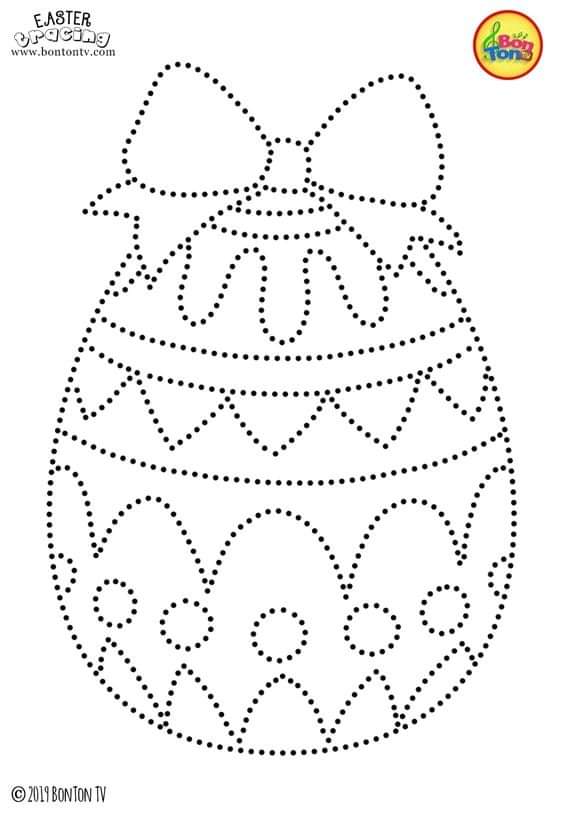 